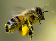 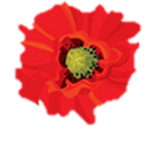       SundayMondayTuesdayWednesdayThursdayFridaySaturday1 Coloring Book Day10:30– NAILCARE TIME2:30 – MAKE COLOR BOOK  3:30 – REFRESHMENTS2 Ice Cream Sandwich Day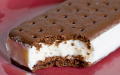 10:30–MUSIC W/CRAIG H.SP2:30 – BINGO3:30 – REFRESHMENTS3 Watermelon Day10:30–Music w/ Craig G.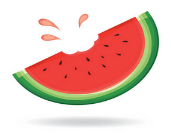 2:30 –WATERMELON TIME3:30 –  REFRESHMENTS4 Int Beer Day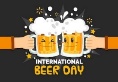 10:30-MUSIC W/KEVIN2:30–Music w/Lady T2:30 – BEER PONG3:30 –REFRESHMENTS5 Sandcastle Day10:30 – FUN IN THE SUN2:30 – MOVIE TIME3:30 – REFRESHMENTS6 Nat. Sister Day10:30 – WORD GAMES2:30 – HYMNS W/ CRAIG3:30 – REFRESHMENTS7 Purple Heart Day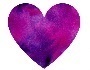 10:30 – FUN WITH GAMES (FR)2:30 – MAKE PURPLE HEARTS3:30 – REFRESHMENTS8 Nat. Dollar Day10:30 – COOL DOWN    CUSTARD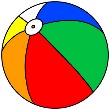 2:30 – SENSORY TIME3:30 – REFRESHMENTS9 Book Lover’s Day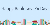 10:30 – STORY TIME2:30 – BINGO3:30 – REFRESHMENTS10 National S’mores Day10:30 – MUSIC W/ LESLIE2:30 – S’MORES TIME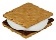 3:30 – REFRESHMENTS11 Play in the Sand Day10:30-MUSIC W/KEVIN2:30 – ELVIS PRESLEY3:30 – REFRESHMENTS12 National Vinyl Record Day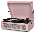 10:30 – NAMASTE2:30 – NAILCARE3:30 – REFRESHMENTS13 International Lefthanders Day10:30 – CURRENT EVENTS2:30 – MOVIE TIME (FR)3:30 – REFRESHMENTS14 Creamsicle Day10:30 – FUN WITH GAMES (FR)2:30 – MUSIC W/ TIM3:30 – REFRESHMENTS15 National Relaxation Day10:30 – SPA DAY2:30 – RELAX WITH MUSIC3:30 – REFRESHMENTS16 Elvis Presley Day10:30–MUSIC W/CRAIG H.EP2:30 – GAME TIME3:30 – REFRESHMENTS17 I Love My Feet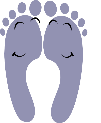 10:30 – MOVIE TIME2:30 -  MAKE FOOT   PRINTS3:30 – REFRESHMENTS18 Nat Fajita Day10:30 – EXERCISE TIME2:30 – BLUSEY RATS3:30 – REFRESHMENTS19 National Honey Bee Day10:30 – CURRENT EVENTS2:30 – BINGO3:30 – REFRESHMENTS20 National Lemonade   Day                      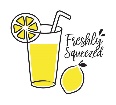 10:30 –MOVIE & LEMONADE2:30 – HYMNS W/ CRAIG3:30 – REFRESHMENTS21 Senior Citizens Day10:30 – SENSORY TIME11:00 – SING A LONGS2:30 – FUN WITH GAMES3:30 – REFRESHMENTS22 Nat. Tooth Fairy Day10:30 – COLOR TIME2:30 – MAKE BLK RIBBONS3:30 – REFRESHMENTS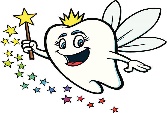 23 Nat. Black Ribbon Day10:30-MUSIC W/KEVIN WP2:30 – RESIDENT BDAY                PARTY        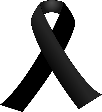 3:30 – REFRESHMENTS       24 National Waffle Day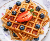 10:30 – WAFFLE & ICE CREAM2:30 – BALL TOSS3:30 – REFRESHMENTS25 Banana Split Day10:30-MUSIC W/KEVIN2:30 – MAKE BANANA SPLITS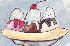 3:30 – REFRESHMENTS26 National Dog Day10:30 – COFFEE & CAKE2:30 – NAILCARE TIME3:30 – REFRESHMENTS27 Nat. Popcicle Day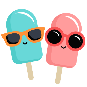 10:30 – COOL DOWN POPS2:30 – SENSORY TIME 3:30 – REFRESHMENTS28 Nat. Bow Tie Day10:30 – COLOR BOW TIE PICS2:30 – FUN WITH GAMES (FR)3:30 – REFRESHMENTS29 Nat. Sports Day10:30 – DANCE IN MOTION2:30 – WORD GAMES3:30 – REFRESHMENTS30 National Beach Day10:30 – ART WITH SAND2:30 –  RED HAT CLUB3:30 – REFRESHMENTS31 Nat. Eat Out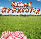 10:30 – PICNIC SOCIAL2:30 – SIP & PAINT3:30 – REFRESHMENTS